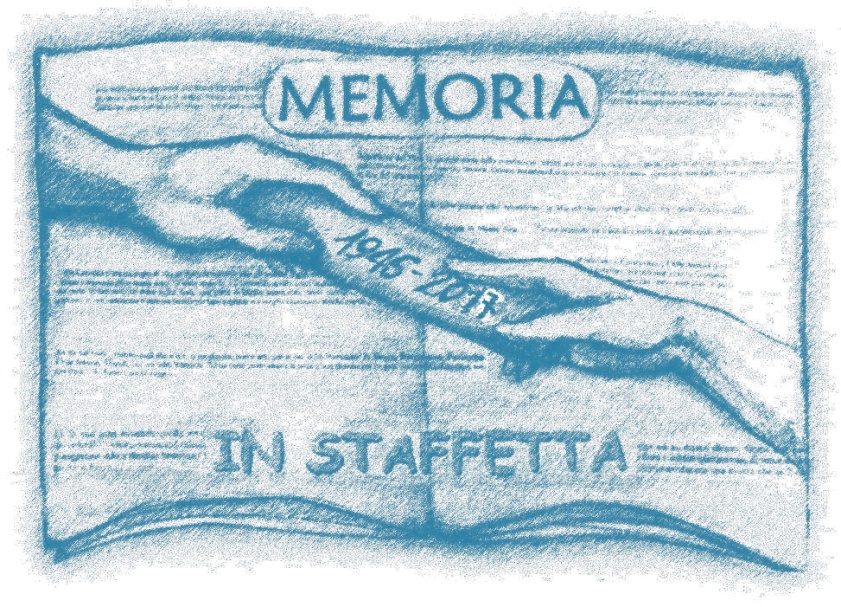 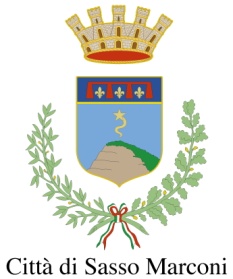 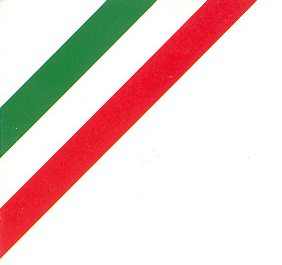 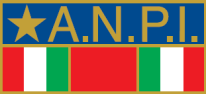 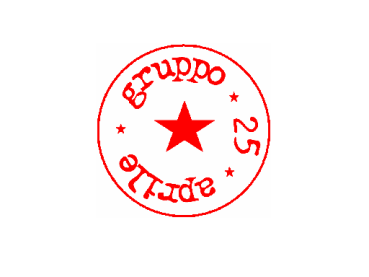 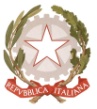 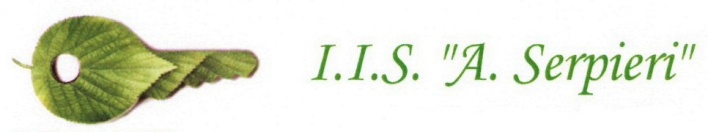 Ritrovo in Municipio e partenza per la deposizione di corone presso i cippi di padre Ruggeri a Tignano-Roma, Emilio Bassi in via Jano, ai caduti in località ‘Casa Suore’ di Mongardino e al Cimitero di Sasso Marconi. Le staffette podistiche nel pomeriggio porteranno le corone al Sacrario di Sabbiuno, a Monte Sole, Rio Conco e Colle Ameno.Visita guidata all’Aula della Memoria di Colle Ameno. Prenotazione obbligatoria al n. 051-6758409	L’Assessore alle Ricorrenze Istituzionali di Sasso Marconi, Carla Mastrapasqua, e i partigiani danno il via alla STAFFETTA DI LETTURA sui temi della nostra storia recente ed attuale per voce dei giovani lettori di ANPI e gruppo25aprile: “Esule”.  Alcuni migranti ospitati a Villa Angeli leggeranno componimenti prodotti per il 25 aprile e basati sulla loro esperienza personale di esuli.Le letture saranno intercalate dalle musiche di Maria Silvia Morlino, Enrico Fava, Gabriele Fava. 
Consegna ai partigiani delle medaglie coniate dal Governo per il 70° della Liberazione.Al termine della cerimonia, il testimone passerà al Sindaco di Sasso Marconi, Stefano Mazzetti,che lo cederà poi all’oratore ufficiale, FLAVIO LOTTI, Coordinatore nazionale della Tavola della Pace per il discorso conclusivo.Arrivo delle STAFFETTE PODISTICHE e CICLISTICHE dai luoghi degli eccidi. A seguire: partenza del corteo verso il Giardino della Memoria e deposizione di una corona in memoria dei caduti.
Il corteo sarà accompagnato dalle percussioni dei migranti di Villa Angeli.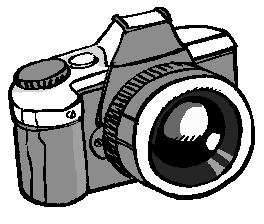 Estrazione biglietti QUIZ FOTOGRAFICO “Indovina dove?...”STAFFETTA MUSICALE: musiche e danze popolaridella tradizione a cura dell’associazione “La Furlana”
STAND GASTRONOMICO  in Piazza dei Martiri 
a cura dell’associazione “Passo Passo” In caso di maltempo le staffette podistica e ciclistica si correranno ugualmente, il resto della manifestazione verrà ospitata all’interno del Teatro Comunale di Sasso Marconi (Piazza Martiri della Liberazione 5)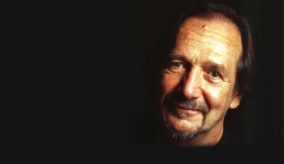 